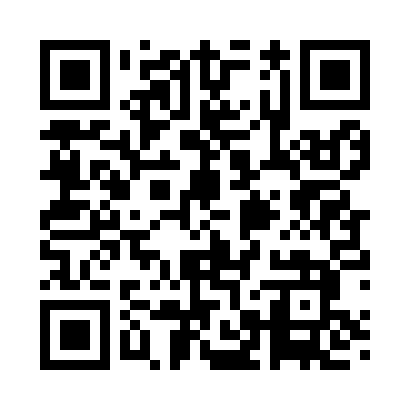 Prayer times for Twin Mills, Colorado, USAMon 1 Jul 2024 - Wed 31 Jul 2024High Latitude Method: Angle Based RulePrayer Calculation Method: Islamic Society of North AmericaAsar Calculation Method: ShafiPrayer times provided by https://www.salahtimes.comDateDayFajrSunriseDhuhrAsrMaghribIsha1Mon3:475:2612:574:568:2710:052Tue3:485:2612:574:568:2710:053Wed3:495:2712:574:568:2710:054Thu3:505:2812:574:568:2610:045Fri3:505:2812:574:578:2610:046Sat3:515:2912:574:578:2610:037Sun3:525:2912:584:578:2610:038Mon3:535:3012:584:578:2510:029Tue3:545:3112:584:578:2510:0110Wed3:555:3112:584:578:2410:0111Thu3:565:3212:584:578:2410:0012Fri3:575:3312:584:578:239:5913Sat3:585:3412:584:578:239:5814Sun3:595:3412:584:578:229:5715Mon4:005:3512:594:578:229:5616Tue4:025:3612:594:578:219:5517Wed4:035:3712:594:578:209:5418Thu4:045:3812:594:568:209:5319Fri4:055:3812:594:568:199:5220Sat4:065:3912:594:568:189:5121Sun4:085:4012:594:568:179:5022Mon4:095:4112:594:568:179:4923Tue4:105:4212:594:568:169:4724Wed4:115:4312:594:558:159:4625Thu4:135:4412:594:558:149:4526Fri4:145:4512:594:558:139:4427Sat4:155:4612:594:558:129:4228Sun4:165:4612:594:548:119:4129Mon4:185:4712:594:548:109:3930Tue4:195:4812:594:548:099:3831Wed4:205:4912:594:538:089:37